Idefase  Jeg sjekket litt rundt på andre nettsider og fikk litt inspirasjon, da kom jeg frem til hvor bred jeg ville ha siden min, jeg bestemte meg også for hvordan jeg ville ha headeren. Siden vi har lært og lage vårt eget oppsett prøvde jeg meg på det, jeg tok utgangspunktet i den oppskriften Anja lastet opp på weeblyen, men endret på størrelser på boksene.Produksjonen Når jeg satt opp nettstedet var det mye å tenke på: Måtte tilpasse boksene så det ble ryddig og greit.Jeg måtte tenke på meny valg, der valgte jeg en nedtreksmeny for at det skulle se ryddig ut og være lett å navigere seg rundt på sidenJeg valgte også spindelsvevstuktur så du kan gå fra en side til akkurat den du har lyst til å gå til uten å måtte gå gjennom alle andre sider først. Farge valget ble som det ble fordi jeg hadde lyst å ha samme farge på body og header og jeg ville ha en litt jentete side samtidig som den ikke ble alt for jentete. Jeg synes lilla, svart og hvit er farger som passer bra sammen og derfor ble det sånn. Mål gruppen, som i dette tilfellet er lærer og elever som er usikre på om de vil søke medier og kommunikasjon i fremtiden.Jeg valgte også et galleri som ikke hadde så mange rammer og dill, så det den hadde av rammer tok jeg hvit så det ikke skulle synes på siden.EtterarbeidPublisering av nettstedet: jeg lastet ned Filezilla som er lastet opp til en server. Så lagde jeg min egen bruker på og fikk tilsendt passord på mail så overførte jeg filene mine til serveren.Når du publiserer nettstedet ditt online er det viktig at du har rett på alt du lager og deler med mindre du har lov og bruke til å bruke andres produkter. Viktig å følge normer og regler på nett.4) Presentasjon av produktet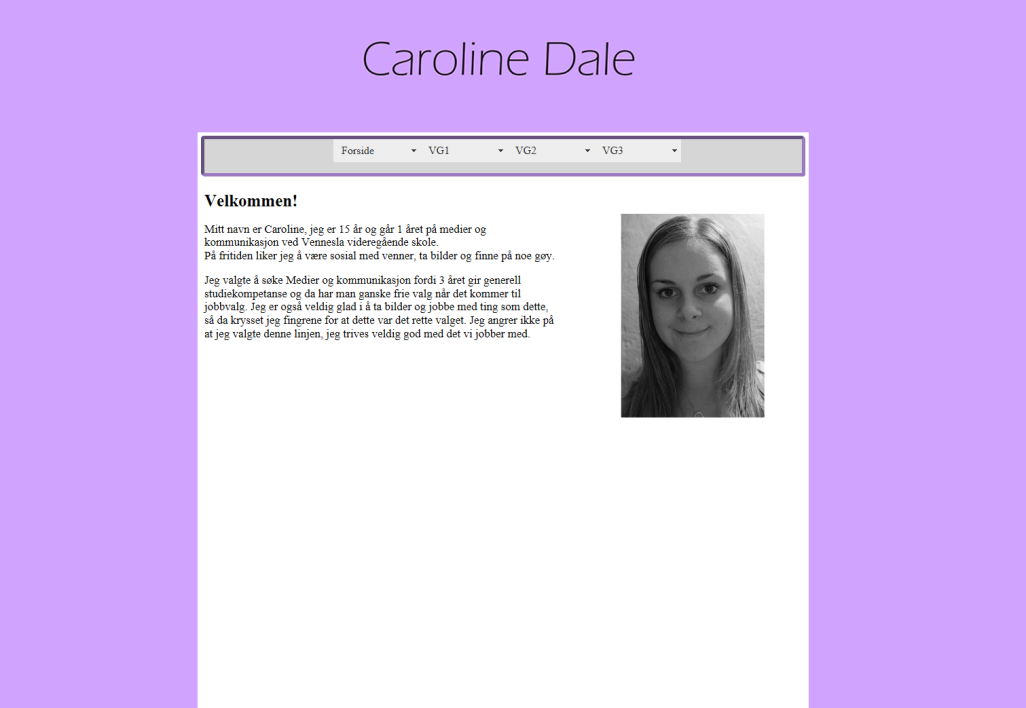 Dette er forsiden min her har jeg skrevet om meg selv og lagt inn et bilde av meg, så de som vil lese siden min blir litt bedre kjent med meg.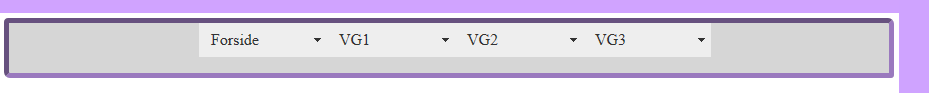 Dette er menyen på siden min den har jeg valgt for å få et ryddig oppsett og får at det skal være lett å finne frem til de forskjellige undersidene mine. På Forside nedtrekkeren finner du intervjuet og info om studieretningen, på VG1, VG2 og VG3 finner du de forskjellige periodene. 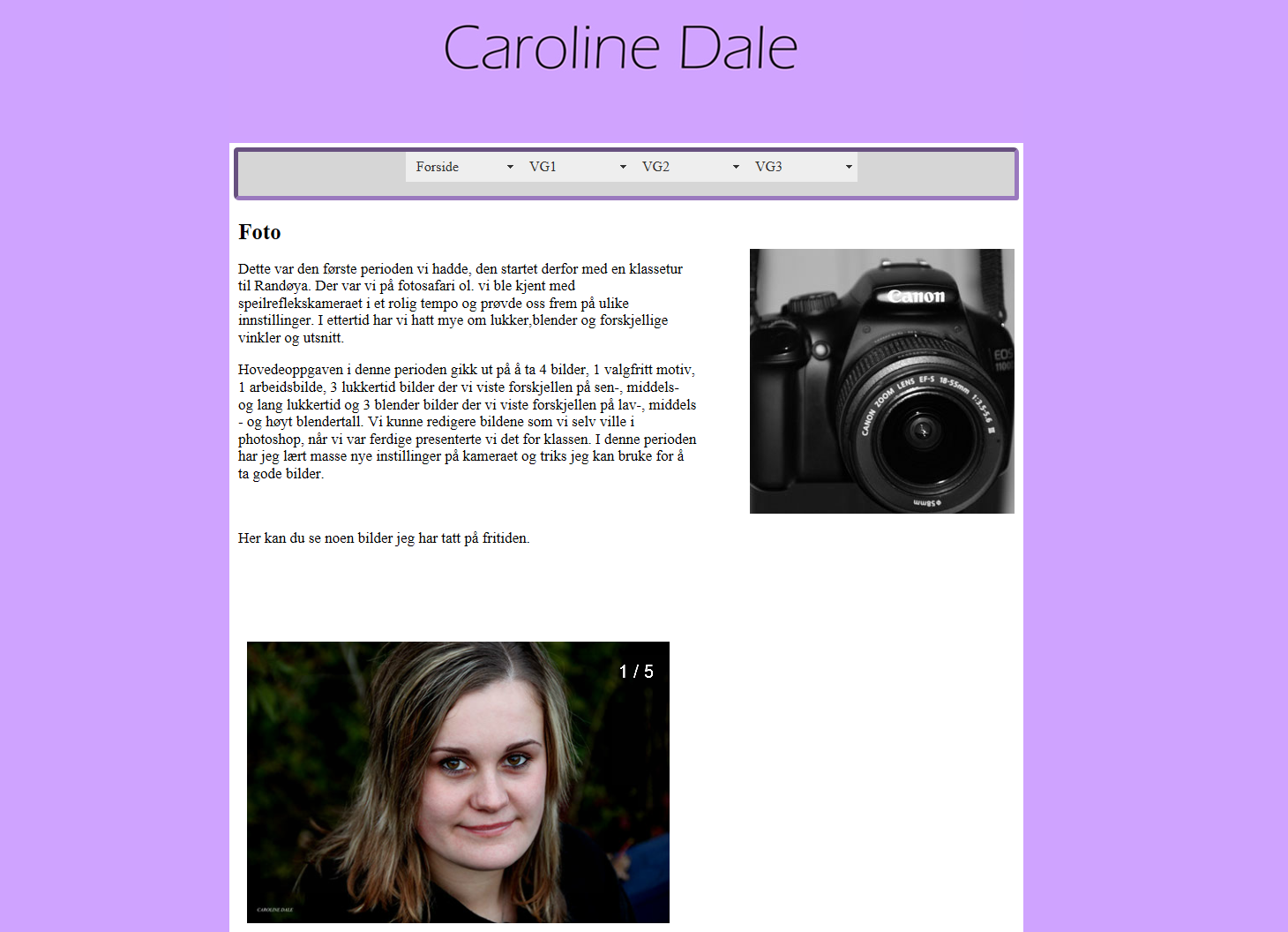 Dette er undersiden min til perioden foto på VG1, den inneholder tekst om foto et bilde og et bilde galleri. Sånn ser de andre siden også ut bare de inneholder ikke galleri, men bilder og tekst til periodene.5) Virkemidler / vurdering a) - Jeg valgte å bruke lilla fargen i designet fordi jeg synes det er en fin og litt jentete farge, måtte derfor finne noen farger som passet til for å få en bra overgang mellom fargene, jeg ville ikke ha siden min i for sterke farger. Jeg ville prøve å ha et design som var rolig og ryddig.- Valgte også å ha et favicon som står i samme stil som header, derfor tok jeg insjinalene mine og laget et favicon som var likt som headeren.- Jeg glemte å endre på fonten så jeg har skrift med seriffer, dett så jeg ikke før jeg hadde levert. Seriffer gjør at det blir vanskeligere å lese det som står. Dette skal jeg gå inn å endre på i ettertid.b) Generell vurdering av produktet:Alle linker, titler, favicon funker veldig bra på siden. Jeg synes også at fargevalget mitt funker bra, synes det har en bra overgang mellom fargene. Synes også CSS3 effektene på nav og footer er bra, men kun i mozilla fierfox. Menyen er veldig ryddig og oversiktlig.Skrift typen fungerer, men kunne nok valgt en mer lesbar skrift uten seriffer. Alltid når man trykker på linken til forsiden kommer den opp i en ny fane, dette kan bli litt forstyrrende til tider så i ettertid ser jeg at det kanskje kunne vært endret. Målgruppen for siden min er lærer som skal bedømme siden og elever ved ungdomskolen som er usikre på skole valget sitt, å vil ha et innblikk i hva som skjer på media. Jeg har valgt en stil på siden min som ikke barnslig eller gammeldags, jeg har prøvd å treffe ungdom og jenter. Alt som er på siden har jeg all opphavsrett på og eier alt, jeg har ikke lånt noe fra nettet, jeg har tatt alle bilder selv og laget header og alle de andre boksene med farger.Jeg begynte å lage skisser og finne inspirasjon fra andre plasser på nett, så begynte jeg og sette opp egen mal, lagde index, så lagde jeg undersider og linket dem. Tilslutt fylte jeg inn info på de forskjellige sidene og gjorde siste små fiksinger før jeg publiserte siden og presenterte den for klassen. Jeg synes selv jeg har vært ganske effektiv og jobbet bra. Prøvd litt selv først, men har ikke nølt når det kommer til spørring av hjelp.Har fulgt arbeidsplanen til tider men av og til har jeg lugget litt foran tidsskjema og andre dager har jeg gjort det som sto på planen.Jeg har disponert tiden min slik at jeg har fått gjort det jeg skal i timene og av og til mer, jeg har tatt friminutt når det er og ikke så mye ellers. Jeg har heller ikke jobbet hjemme. Jeg eier alt på siden min og har ikke stjelt noe så jeg har fulgt normer og regler. Jeg har også laget skisser i photoshop, på ark å i paint så jeg har brukt forskjellige metoder på ide skaping.Prosjektperioden har vært veldig gøy, det har vært utfordringer, og spennende. Jeg har lært nye ting og mange ting har jeg lært enda bedre, jeg har fått den hjelpen jeg trenger fra medelever og lærer. Så jeg er veldig fornøyd med prosjektperioden.Jeg har fått all den hjelpen av læreren som jeg har bedt om, jeg synes også at læreren har lagt opp timene/undervisningen veldig bra. Også veldig flink til å lære bort ting.6) Teoretiske spørsmål:a) Hva er CSS? CSS er et stilark som hjelper å holde orden i designet som farger skrif, effekter ol. Fordelen med å bruke stilark er at når man skal endre noe på sidene kan man bare endre det en gang i stilarket så endres det på alle sidene istedenfor å endre det på alle sidene. b) Hva er viktig å tenke på når man skriver for skjerm? Det er viktig å tenke på at når man skriver for skjerm er at man blir fortere trøtt, man leser seinere, man må tenke på hvilken målgruppe siden skal være for, man må bruke et enkelt språk så mottaker lett forstår, det må være et mål med teksten du skriver, man må få oppmerksom heten til den som leser, smarte og tiltrekkende titler, bruke punkter og ikke flere siders tekster, bruke linker, ikke alt for lange overskrifter(max 8 ord), en setning må ikke inneholde mer enn 20 ord, et avsnitt må ikke inneholde mer enn 40 – 70 ord og man bør bruke en strukturformel.c)Hvilke strukturformler har man? Man har spindelsvev struktur, hierakisk struktur, lineær struktur, kombinasjon av hierakisk og lineær.Vis man bruker spindelsvev struktur kan man gå fra en side til akkurat den man vill, man når alle siden og menyen er alltid tilstede. Den brukt jeg, dette er skissen til strukturformelen. 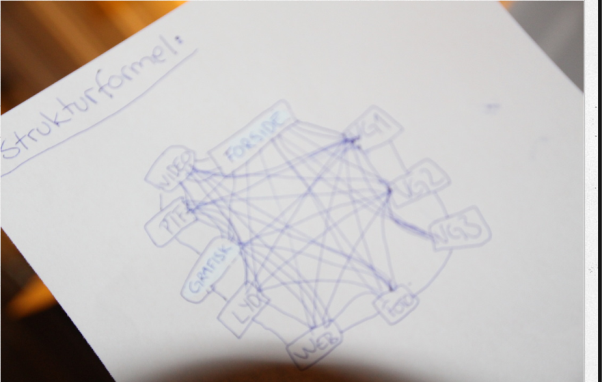 Hva er favicon? Favicon er det lille symbolet som vises opp i fanen til nettleseren. Her ser du mitt favicon til siden min, det lilla merket med bokstavene CD.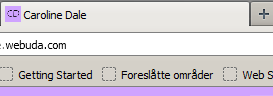 Hvorfor er det lurt/ikke lurt med kontakt informasjon på et nettsted? Hvis folk lurer på noe så kan de ta kontakt, men de kan også misbruke kontakt informasjonen.Hva er en nettleser? en nettleser(internett) er et program der du kan skrive inn sider du vil besøke for å komme frem.  <html>  <body><head><title> </title></head><h1> Dette er en overskrift </h1><p> Denne plasseres slik at den er synlig </p></body> </html>7) Vedlegg:Arbeidsplan og skisser finner du på weeblyen min: http://cdale.weebly.com/hovedprosjekt.html